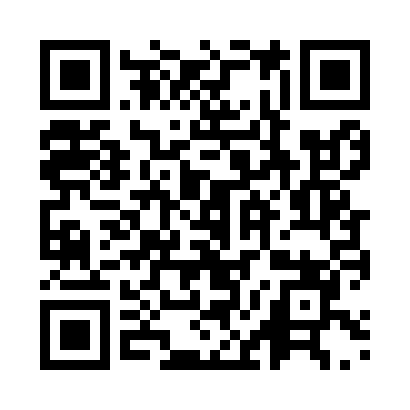 Prayer times for Ineu, RomaniaWed 1 May 2024 - Fri 31 May 2024High Latitude Method: Angle Based RulePrayer Calculation Method: Muslim World LeagueAsar Calculation Method: HanafiPrayer times provided by https://www.salahtimes.comDateDayFajrSunriseDhuhrAsrMaghribIsha1Wed4:106:151:296:318:4310:402Thu4:076:141:286:328:4410:423Fri4:056:121:286:338:4510:444Sat4:026:111:286:338:4710:465Sun4:006:091:286:348:4810:496Mon3:576:081:286:358:4910:517Tue3:556:061:286:368:5110:538Wed3:526:051:286:378:5210:559Thu3:506:031:286:378:5310:5710Fri3:476:021:286:388:5511:0011Sat3:456:011:286:398:5611:0212Sun3:435:591:286:408:5711:0413Mon3:405:581:286:408:5811:0614Tue3:385:571:286:419:0011:0915Wed3:355:551:286:429:0111:1116Thu3:335:541:286:439:0211:1317Fri3:305:531:286:439:0311:1518Sat3:285:521:286:449:0511:1819Sun3:265:511:286:459:0611:2020Mon3:235:501:286:459:0711:2221Tue3:215:491:286:469:0811:2422Wed3:195:481:286:479:0911:2723Thu3:175:471:286:489:1011:2924Fri3:145:461:286:489:1111:3125Sat3:125:451:296:499:1311:3326Sun3:115:441:296:499:1411:3527Mon3:115:431:296:509:1511:3728Tue3:105:431:296:519:1611:3929Wed3:105:421:296:519:1711:4030Thu3:105:411:296:529:1811:4031Fri3:105:401:296:529:1911:41